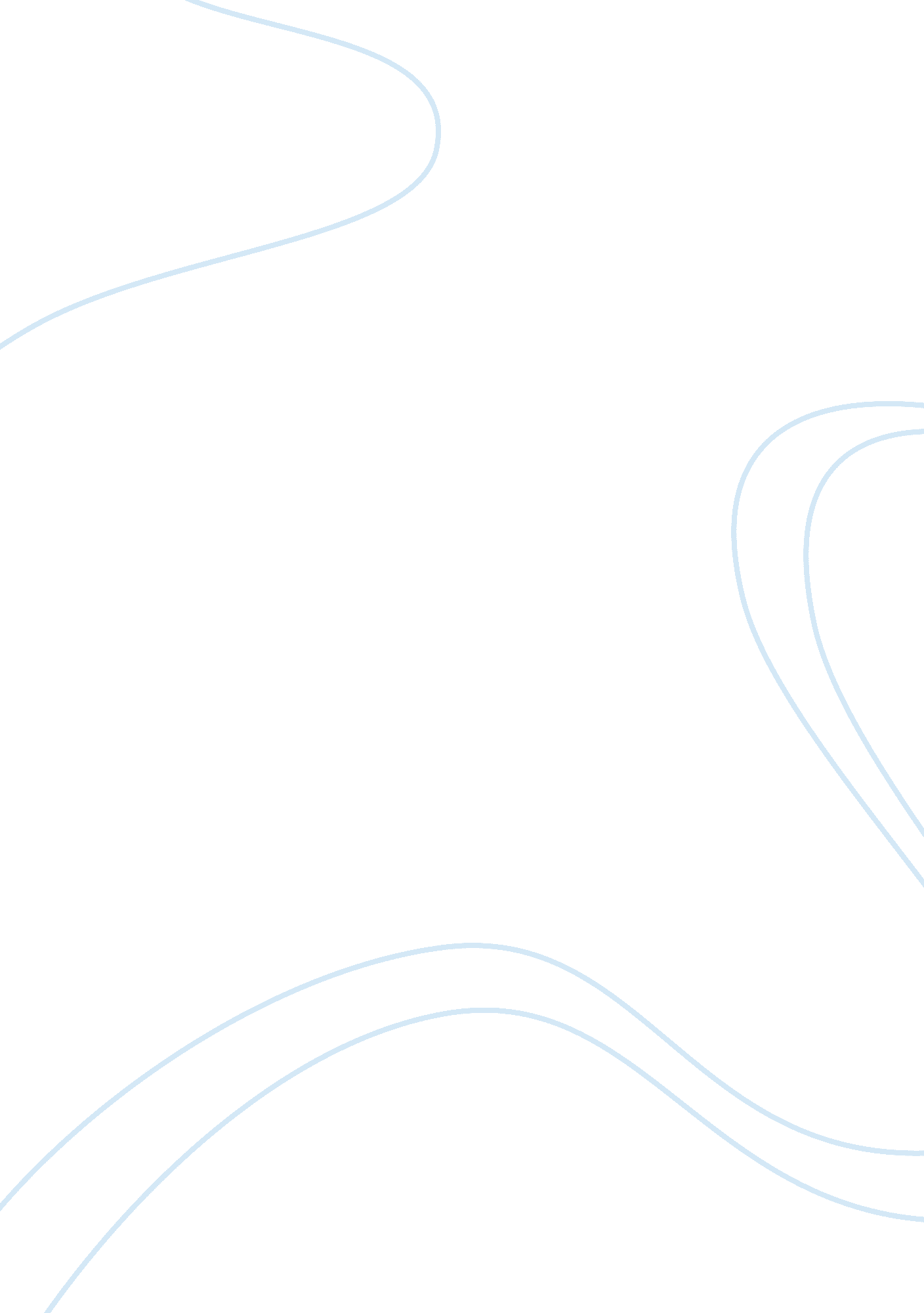 Helen keller facts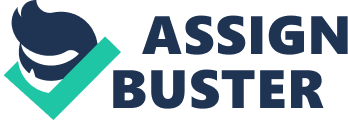 Early Life• Born- June 27 1880 
• Helen Keller was born with all of her senses 
• Helen Keller's father was Arthur H. Keller 
• Helen Keller's mother was Katherine Adams Keller 
• Helen Keller had a baby sister and two older step-brothers 
• Helen Keller started talking when she was 6 months 
• Helen Keller started walking at 1 yearChildhood to Young Adulthood• Helen Keller lost her hearing, vision and could not talk anymore when she was a year and a half old 
• The sickness that caused Helen Keller to lose her sight and hearing and not being able to talk was called brain fever 
• It made Helen Keller had a very high fever 
• A woman named Anne Sullivan started to help Helen Keller learn to communicate and function properly when she was about 7 years old 
• Helen Keller had a friend named Martha Washington 
• Martha was the daughter of Helen's family cook 
• Martha and Helen created their own signs so they could talk to each other 
• Helen Keller was very wild when she was a small girl 
• Helen's true breakthrough was when Anne pumped water over Helen's hands and signed water to her. That is when she really understood 
• After that Helen was ready to learn 
• When Helen was about 10 she started taking speech classes 
• She took them at the Horace Mann School for the Deaf in Boston 
• By college she had learned multiple ways to communicate 
• Helen also when to school at the Wright-Humason School for the Deaf in new York City and the Cambridge School for Young Ladies 
• Helen Keller was the first person blind, deaf, and mute person to earn a college degree 
• Helen Keller became a very famous person ONHELEN KELLER FACTS SPECIFICALLY FOR YOUFOR ONLY$13. 90/PAGEOrder NowAdulthood to the Later Years• One of Helen Keller's friends was Mark Twain 
• John Macy helped Helen write her first book which was titled The Story of My Life 
• Anne Sullivan who was Helens beloved teacher married John Macy in 1905 
• Helen lived with Anne and John and they took very good care of her 
• Helen Keller died June, 1, 1968 